STRAND:          Number                                       SUBSTRAND: Whole Number (C)                                            STAGE:       1STRAND:          Number                                       SUBSTRAND: Whole Number (C)                                            STAGE:       1STRAND:          Number                                       SUBSTRAND: Whole Number (C)                                            STAGE:       1STRAND:          Number                                       SUBSTRAND: Whole Number (C)                                            STAGE:       1STRAND:          Number                                       SUBSTRAND: Whole Number (C)                                            STAGE:       1STRAND:          Number                                       SUBSTRAND: Whole Number (C)                                            STAGE:       1STRAND:          Number                                       SUBSTRAND: Whole Number (C)                                            STAGE:       1STRAND:          Number                                       SUBSTRAND: Whole Number (C)                                            STAGE:       1STRAND:          Number                                       SUBSTRAND: Whole Number (C)                                            STAGE:       1STRAND:          Number                                       SUBSTRAND: Whole Number (C)                                            STAGE:       1STRAND:          Number                                       SUBSTRAND: Whole Number (C)                                            STAGE:       1STRAND:          Number                                       SUBSTRAND: Whole Number (C)                                            STAGE:       1STRAND:          Number                                       SUBSTRAND: Whole Number (C)                                            STAGE:       1STRAND:          Number                                       SUBSTRAND: Whole Number (C)                                            STAGE:       1STRAND:          Number                                       SUBSTRAND: Whole Number (C)                                            STAGE:       1STRAND:          Number                                       SUBSTRAND: Whole Number (C)                                            STAGE:       1STRAND:          Number                                       SUBSTRAND: Whole Number (C)                                            STAGE:       1STRAND:          Number                                       SUBSTRAND: Whole Number (C)                                            STAGE:       1STRAND:          Number                                       SUBSTRAND: Whole Number (C)                                            STAGE:       1STRAND:          Number                                       SUBSTRAND: Whole Number (C)                                            STAGE:       1STRAND:          Number                                       SUBSTRAND: Whole Number (C)                                            STAGE:       1STRAND:          Number                                       SUBSTRAND: Whole Number (C)                                            STAGE:       1STRAND:          Number                                       SUBSTRAND: Whole Number (C)                                            STAGE:       1STRAND:          Number                                       SUBSTRAND: Whole Number (C)                                            STAGE:       1STRAND:          Number                                       SUBSTRAND: Whole Number (C)                                            STAGE:       1STRAND:          Number                                       SUBSTRAND: Whole Number (C)                                            STAGE:       1STRAND:          Number                                       SUBSTRAND: Whole Number (C)                                            STAGE:       1STRAND:          Number                                       SUBSTRAND: Whole Number (C)                                            STAGE:       1STRAND:          Number                                       SUBSTRAND: Whole Number (C)                                            STAGE:       1STRAND:          Number                                       SUBSTRAND: Whole Number (C)                                            STAGE:       1STRAND:          Number                                       SUBSTRAND: Whole Number (C)                                            STAGE:       1TERM:1123344WEEK:WEEK:122223445567777889101011Aboriginal and Torres Strait Islander histories and cultures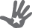 Aboriginal and Torres Strait Islander histories and culturesAsia and Australia’s engagement with Asia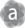 Asia and Australia’s engagement with AsiaAsia and Australia’s engagement with AsiaSustainability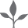 SustainabilityCritical and creative thinking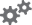 Critical and creative thinkingEthical understanding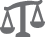 Ethical understandingEthical understandingEthical understandingInformation and communication technology capability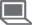 Information and communication technology capabilityInformation and communication technology capabilityInformation and communication technology capabilityIntercultural understanding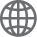 Intercultural understandingLiteracy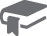 LiteracyLiteracyNumeracy*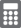 Numeracy*Numeracy*Numeracy*Personal and social capability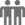 Personal and social capabilityPersonal and social capabilityWork and enterprise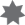 Work and enterpriseWhat are we learning to do (WALT):                                                                                                           Read, write and order two-digit numbers. Count forwards and backwards by twos, threes, fives and tens from any starting point.Partition numbers up to three digits using place value.What are we learning to do (WALT):                                                                                                           Read, write and order two-digit numbers. Count forwards and backwards by twos, threes, fives and tens from any starting point.Partition numbers up to three digits using place value.What are we learning to do (WALT):                                                                                                           Read, write and order two-digit numbers. Count forwards and backwards by twos, threes, fives and tens from any starting point.Partition numbers up to three digits using place value.What are we learning to do (WALT):                                                                                                           Read, write and order two-digit numbers. Count forwards and backwards by twos, threes, fives and tens from any starting point.Partition numbers up to three digits using place value.What are we learning to do (WALT):                                                                                                           Read, write and order two-digit numbers. Count forwards and backwards by twos, threes, fives and tens from any starting point.Partition numbers up to three digits using place value.What are we learning to do (WALT):                                                                                                           Read, write and order two-digit numbers. Count forwards and backwards by twos, threes, fives and tens from any starting point.Partition numbers up to three digits using place value.What are we learning to do (WALT):                                                                                                           Read, write and order two-digit numbers. Count forwards and backwards by twos, threes, fives and tens from any starting point.Partition numbers up to three digits using place value.What are we learning to do (WALT):                                                                                                           Read, write and order two-digit numbers. Count forwards and backwards by twos, threes, fives and tens from any starting point.Partition numbers up to three digits using place value.What are we learning to do (WALT):                                                                                                           Read, write and order two-digit numbers. Count forwards and backwards by twos, threes, fives and tens from any starting point.Partition numbers up to three digits using place value.What are we learning to do (WALT):                                                                                                           Read, write and order two-digit numbers. Count forwards and backwards by twos, threes, fives and tens from any starting point.Partition numbers up to three digits using place value.What are we learning to do (WALT):                                                                                                           Read, write and order two-digit numbers. Count forwards and backwards by twos, threes, fives and tens from any starting point.Partition numbers up to three digits using place value.What are we learning to do (WALT):                                                                                                           Read, write and order two-digit numbers. Count forwards and backwards by twos, threes, fives and tens from any starting point.Partition numbers up to three digits using place value.What are we learning to do (WALT):                                                                                                           Read, write and order two-digit numbers. Count forwards and backwards by twos, threes, fives and tens from any starting point.Partition numbers up to three digits using place value.What are we learning to do (WALT):                                                                                                           Read, write and order two-digit numbers. Count forwards and backwards by twos, threes, fives and tens from any starting point.Partition numbers up to three digits using place value.What are we learning to do (WALT):                                                                                                           Read, write and order two-digit numbers. Count forwards and backwards by twos, threes, fives and tens from any starting point.Partition numbers up to three digits using place value.What are we learning to do (WALT):                                                                                                           Read, write and order two-digit numbers. Count forwards and backwards by twos, threes, fives and tens from any starting point.Partition numbers up to three digits using place value.What are we learning to do (WALT):                                                                                                           Read, write and order two-digit numbers. Count forwards and backwards by twos, threes, fives and tens from any starting point.Partition numbers up to three digits using place value.What are we learning to do (WALT):                                                                                                           Read, write and order two-digit numbers. Count forwards and backwards by twos, threes, fives and tens from any starting point.Partition numbers up to three digits using place value.What are we learning to do (WALT):                                                                                                           Read, write and order two-digit numbers. Count forwards and backwards by twos, threes, fives and tens from any starting point.Partition numbers up to three digits using place value.What are we learning to do (WALT):                                                                                                           Read, write and order two-digit numbers. Count forwards and backwards by twos, threes, fives and tens from any starting point.Partition numbers up to three digits using place value.What are we learning to do (WALT):                                                                                                           Read, write and order two-digit numbers. Count forwards and backwards by twos, threes, fives and tens from any starting point.Partition numbers up to three digits using place value.What are we learning to do (WALT):                                                                                                           Read, write and order two-digit numbers. Count forwards and backwards by twos, threes, fives and tens from any starting point.Partition numbers up to three digits using place value.What are we learning to do (WALT):                                                                                                           Read, write and order two-digit numbers. Count forwards and backwards by twos, threes, fives and tens from any starting point.Partition numbers up to three digits using place value.What are we learning to do (WALT):                                                                                                           Read, write and order two-digit numbers. Count forwards and backwards by twos, threes, fives and tens from any starting point.Partition numbers up to three digits using place value.What are we learning to do (WALT):                                                                                                           Read, write and order two-digit numbers. Count forwards and backwards by twos, threes, fives and tens from any starting point.Partition numbers up to three digits using place value.What are we learning to do (WALT):                                                                                                           Read, write and order two-digit numbers. Count forwards and backwards by twos, threes, fives and tens from any starting point.Partition numbers up to three digits using place value.What are we learning to do (WALT):                                                                                                           Read, write and order two-digit numbers. Count forwards and backwards by twos, threes, fives and tens from any starting point.Partition numbers up to three digits using place value.What are we learning to do (WALT):                                                                                                           Read, write and order two-digit numbers. Count forwards and backwards by twos, threes, fives and tens from any starting point.Partition numbers up to three digits using place value.What are we learning to do (WALT):                                                                                                           Read, write and order two-digit numbers. Count forwards and backwards by twos, threes, fives and tens from any starting point.Partition numbers up to three digits using place value.What are we learning to do (WALT):                                                                                                           Read, write and order two-digit numbers. Count forwards and backwards by twos, threes, fives and tens from any starting point.Partition numbers up to three digits using place value.What are we learning to do (WALT):                                                                                                           Read, write and order two-digit numbers. Count forwards and backwards by twos, threes, fives and tens from any starting point.Partition numbers up to three digits using place value.Adjustment:Adjustment:Adjustment:Adjustment:Adjustment:Adjustment:Adjustment:Adjustment:Adjustment:Adjustment:Adjustment:Adjustment:Post Assessment Highlighted	Post Assessment Highlighted	Post Assessment Highlighted	Post Assessment Highlighted	Post Assessment Highlighted	Post Assessment Highlighted	Post Assessment Highlighted	Post Assessment Highlighted	Post Assessment Highlighted	Post Assessment Highlighted	Post Assessment Highlighted	Post Assessment Highlighted	Post Assessment Highlighted	Post Assessment Highlighted	Post Assessment Highlighted	Post Assessment Highlighted	Post Assessment Highlighted	Post Assessment Highlighted	Post Assessment Highlighted	TEACHING AND LEARNING ACTIVITIESTEACHING AND LEARNING ACTIVITIESTEACHING AND LEARNING ACTIVITIESTEACHING AND LEARNING ACTIVITIESTEACHING AND LEARNING ACTIVITIESTEACHING AND LEARNING ACTIVITIESTEACHING AND LEARNING ACTIVITIESTEACHING AND LEARNING ACTIVITIESTEACHING AND LEARNING ACTIVITIESTEACHING AND LEARNING ACTIVITIESTEACHING AND LEARNING ACTIVITIESTEACHING AND LEARNING ACTIVITIESTEACHING AND LEARNING ACTIVITIESTEACHING AND LEARNING ACTIVITIESTEACHING AND LEARNING ACTIVITIESTEACHING AND LEARNING ACTIVITIESTEACHING AND LEARNING ACTIVITIESTEACHING AND LEARNING ACTIVITIESTEACHING AND LEARNING ACTIVITIESTEACHING AND LEARNING ACTIVITIESTEACHING AND LEARNING ACTIVITIESTEACHING AND LEARNING ACTIVITIESTEACHING AND LEARNING ACTIVITIESTEACHING AND LEARNING ACTIVITIESREGREGREGREGREGREGREGMondayMondayMondayMondayMondayMondayTuesdayTuesdayTuesdayTuesdayTuesdayTuesdayTuesdayTuesdayWednesdayWednesdayWednesdayWednesdayWednesdayWednesdayWednesdayWednesdayWednesdayThursdayThursdayThursdayThursdayThursdayThursdayThursdayThursdayWhat I’m Looking For (WILF):   What I’m Looking For (WILF):   What I’m Looking For (WILF):   What I’m Looking For (WILF):   What I’m Looking For (WILF):   What I’m Looking For (WILF):   What I’m Looking For (WILF):                                                                                                             What I’m Looking For (WILF):                                                                                                             What I’m Looking For (WILF):                                                                                                             What I’m Looking For (WILF):                                                                                                             What I’m Looking For (WILF):                                                                                                             What I’m Looking For (WILF):                                                                                                             What I’m Looking For (WILF):                                                                                                             What I’m Looking For (WILF):                                                                                                             What I’m Looking For (WILF):   What I’m Looking For (WILF):   What I’m Looking For (WILF):   What I’m Looking For (WILF):   What I’m Looking For (WILF):   What I’m Looking For (WILF):   What I’m Looking For (WILF):   What I’m Looking For (WILF):   What I’m Looking For (WILF):   What I’m Looking For (WILF):         What I’m Looking For (WILF):         What I’m Looking For (WILF):         What I’m Looking For (WILF):         What I’m Looking For (WILF):         What I’m Looking For (WILF):         What I’m Looking For (WILF):         What I’m Looking For (WILF):         Lesson BreakersCIRCLE COUNTINGLesson BreakersCIRCLE COUNTINGLesson BreakersCIRCLE COUNTINGLesson BreakersCIRCLE COUNTINGLesson BreakersCIRCLE COUNTINGLesson BreakersCIRCLE COUNTINGLesson BreakersLesson BreakersLesson BreakersLesson BreakersLesson BreakersLesson BreakersLesson BreakersLesson BreakersLesson BreakersLesson BreakersLesson BreakersLesson BreakersLesson BreakersLesson BreakersLesson BreakersLesson BreakersLesson BreakersLesson BreakersLesson BreakersLesson BreakersLesson BreakersLesson BreakersLesson BreakersLesson BreakersLesson BreakersIntroductionIntroductionIntroductionIntroductionIntroductionIntroductionIntroduction Introduction Introduction Introduction Introduction Introduction Introduction Introduction IntroductionIntroductionIntroductionIntroductionIntroductionIntroductionIntroductionIntroductionIntroductionIntroductionIntroductionIntroductionIntroductionIntroductionIntroductionIntroductionIntroductionBodyBodyBodyBodyBodyBodyBodyBodyBodyBodyBodyBodyBodyBodyBodyBodyBodyBodyBodyBodyBodyBodyBodyBodyBodyBodyBodyBodyBodyBodyBodyConclusionConclusionConclusionConclusionConclusionConclusionConclusionConclusionConclusionConclusionConclusionConclusionConclusionConclusionConclusionConclusionConclusionConclusionConclusionConclusionConclusionConclusionConclusionConclusionConclusionConclusionConclusionConclusionConclusionConclusionConclusionResourcesResourcesResourcesResourcesResourcesResourcesResourcesResourcesResourcesResourcesResourcesResourcesResourcesResourcesResourcesResourcesResourcesResourcesResourcesResourcesResourcesResourcesResourcesResourcesResourcesResourcesResourcesResourcesResourcesResourcesResourcesReflection/Check InReflection/Check InReflection/Check InReflection/Check InReflection/Check InReflection/Check InReflection/Check InReflection/Check InReflection/Check InReflection/Check InReflection/Check InReflection/Check InReflection/Check InReflection/Check InReflection/Check InReflection/Check InReflection/Check InReflection/Check InReflection/Check InReflection/Check InReflection/Check InReflection/Check InReflection/Check InReflection/Check InReflection/Check InReflection/Check InReflection/Check InReflection/Check InReflection/Check InReflection/Check InReflection/Check In